     جمهورية العراق                                                                     وزارة التعليم العالي والبحث العلمي                                              الجامعة المستنصرية                                                   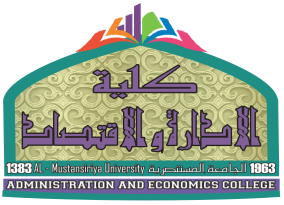   كلية الادارة والاقتصاد      قسم المحاسبة                               المحاسبة المتخصصة                   المرحلة الرابعة                                                احمد سعد      2017-2016                              مفردات المادة :الباب الأول  : المحاسبة في المنشأت الزراعية- الأطار النظري لمحاسبة المنشأت الزراعية : مفهوم الزراعة , الانشطة الرئيسية في النشأت الزراعية , محاسبة التكاليف الزراعية , خصائص النشاط الزراعي وانعكاساته المحاسبية ومعالجاتها .- المعالجة المحاسبية في النشاط الزراعي :* النشاط النباتي :1.المحاصيل الموسمية 2.بساتين الفاكهة * النشاط الحيواني : 1 .ماشية التربية 2 .ماشية التسمين 3 . ماشية العمل الباب الثاني  : المحاسبة في المنشأت النفطية - الأطار النظري لمحاسبة المنشأت النفطية : محاسبة النفط , اهم اختلافات محاسبة النفط عن انواع المحاسبة الاخرى , المراحل الاساسية لصناعة النفط * مرحلة البحث والاستكشاف والمعالجة المحاسبية لها .* احتساب الاطفاء للعقود غير المعدة .* مرحلة الحفر والتطوير والمعالجة المحاسبية لها .* مرحلة الانتاج والتشغيل .* نفاد الابار المنتجة ومعالجتها المحاسبية .                الباب الأول     المحاسبة في المنشأت الزراعية                                                              النشاط النباتي / 1. المحاصيل الموسمية :هذه المحاصيل تزرع حسب فترات معينة  ( مواسم زراعتها ) ولذلك سميت بالمحاصيل الموسمية كالحنطة والشعير والقطن والذرة وغيرها وتتراوح دورة انتاجها بين الشهر والست اشهر في الغالب ولذك تعد من الموجودات المتداولة للمنشأة الزراعية , ترتبط زراعتها بتوفر الظروف الطبيعية ( المناخ , التربة ) لغرض انتاجها واهم مايميزها  التأثر بالظروف الطبيعية , موسمية الانتاج الزراعي واختلاف الفترة المالية عن الفترة او الدورة الزراعية , حيث ان بداية الموسم الزراعي لمحصول معين قد تكون في بداية الفترة المالية او وسطها او في الربع الاول او الثالث او غيرها وبسبب هذا الاختلاف فتظهر ارصدة اول وآخر المدة في الحسابات الخاصة بنتيجة النشاط للمحاصيل الموسمية حيث تفتح ثلاث حسابات لمعرفة نتيجة النشاط وهي :1.حساب المحاصيل        2.حساب مخازن المحاصيل         3.حسالب مبيعات المحاصيل  الاساس لتوزيع المصاريف او الكلف المنفقة على الحسابات الخاصة بالمحاصيل هو وقت الانفاق وبالشكل الاتي           أ . الكلف المنفقة قبل عملية جني المحصول ------ تظهر في حساب المحاصيل مثل ( ايجار الارض , اجور العمال الزراعيين ,الاسمدة , البذور ,عمل الالآت , اجور الاشراف , مكافحة الآفات  وغيرها )ب .  الكلف المنفقة عل المحاصيل بعد جني المحصول وخزنه في المخازن ----- تظهر في حساب مخازن المحاصيل مثل ( مصاريف نقل للداخل , تهوئة المخازن وغيرها ) ج . الكلف المنفقة على عمليات البيع ( التسويقية ) ------- تظهر في حساب مبيعات المحاصيل مثل (مصاريف البيع والتوزيع , واي مصاريف تسويقية اخرى )تصور الحسابات الثلاثة بشكل مفرد اذا كان المحصول المزروع واحد او بشكل مزدوج او ثلاثي حسب عدد المحاصيل المزروعة :             حساب مفرد                                                                             حساب مزدوجتصور الحسابات الثلاثة بالشكل الاتي :                                                 المحاصيل          ***      مصاريف زراعية قائمة اول مدة     ***  مصاريف زراعية قائمة آخر المدة                        ( رصيد اول المدة )                        ( رصيد آخر المدة )       ***  مصاريف قبل الجني (الحصاد)             *** الفرق /الرصيد مخازن المحاصيل جميع قيود المصاريف تثبت         ****           المصروف (حسب نوعه )                                            ****         النقد او المصرف او الدائنينرصيد آخر المدة يثبت بالفرق :       ****       مخازن المحاصيل                                              ****  المحاصيل                                         مخازن المحاصيل      ***       رصيد اول المدة                      ***  رصيد آخر المدة       ***      المحاصيل  (رصيد الحساب السابق)     ***       مصاريف زراعية بعد الحصاد             ***       المشتريات                             ***  الفرق / الرصيد مبيعات المحاصيل وتثبت قيود المصاريف بنفس الطريقة وقيد الغلق يكون :****          مبيعات المحاصيل        ****    مخازن المحاصيل                                               مبيعات المحاصيل ***  مخازن المحاصيل (رصيد الحساب السابق)     ***   الصندوق  ( الايرادات )***   التكاليف التسويقية                             ***   الفرق اما ( ربح )  أ.خ جزئي                 او ***  ( خسارة )   أ.خ جزئيمثال (1)  فيما يلي أرصدة مستخرجة من سجلات أحدى المزارع التي تقوم بزراعة محصولي الحنطة والشعير في 31/12/2012 :1 . الرصيد في 1/1/ لمحصول الحنطة (120000) ، محصول الشعير (72000).2 .رصيد المحاصيل في المخازن في 1/1/ الحنطة (54000) ، الشعير (12000). 3 . كانت النفقات خلال العام كما يلي: (150000) اسمدة ،  (18000) أجور العمل الحيواني ،  (20000) أجور المزارعين ، (30000) أيجار المخازن ،  (8000) أجور تنظيف المخازن ، (12000) مصاريف بيع وتوزيع المحاصيل،  (16000)  مصاريف نقل المحاصيل الى المخازن, بذور الحنطة( 60000 ) بذور الشعير(40000)4 . تم بيع محصول الحنطة بمبلغ (160000) ، ومحصول الشعير بمبلغ (120000) 5 . كان الرصيد في 31/12/ لمحصول الحنطة (36000) ، ومحصول الشعير (50000). 6 . كانت المحاصيل الموجودة  في المخازن في  31/12/ :  الحنطة (42000) ،  الشعير (34000). المطلوب / تصوير الحسابات المختصة اللازمة وكذلك تصوير حساب/ أ.خ الجزئي والميزانية الجزئية للمزرعة أذا علمت أن النفقات المشتركة توزع بنسبة  (2:3) بين محصولي الحنطة والشعير على التوالي, وأثبات قيود الغلق للحسابات .الحل :                                                             المحاصيل394000             مخازن المحاصيل        394000         المحاصيل                                                 مخازن المحاصيل      438000        مبيعات المحاصيل        438000     مخازن المحاصيل                                             مبيعات المحاصيل170000        أ. خ جزئي         170000  مبيعات المحاصيل               أ.خ  جزئي                                                                                         ميزانية عمومية جزئية                          الموجودات المتداولة   86000                         المحاصيل  36000                         الحنطة50000                         الشعير 76000                      مخازن المحاصيل      42000                  الحنطة     34000                  الشعير    العمليات الحسابية :الاسمدة : 150000*3/5=90000  الحنطة              ;   150000*2/5=60000  الشعير اجور العمل الحيواني : 18000*3/5=10800  الحنطة   ;      18000*2/5=7200 الشعير اجور المزارعين   : 20000*3/5=12000  الحنطة      ;      20000*2/5=8000  الشعير ايجار المخزن    : 30000*3/5=18000  الحنطة      ;     30000*2/5=12000  الشعير اجور تنظيف المخزن : 8000*3/5=4800   الحنطة    ;      8000*2/5=3200     الشعير مصاريف بيع وتوزيع : 12000*3/5=7200  الحنطة   ;      12000*2/5=4800   الشعيرمصاريف نقل المحاصيل : 16000*3/5=9600  الحنطة ;     16000*2/5=6400 الشعيرمجموعحنطةذرةتفاصيلمجموعحنطةذرةتفاصيلالمجموعالحنطةالشعير       التفاصيلالمجموعالحنطةالشعيرالتفاصيل192000150000   18000200001000001200009000010800120006000072000600007200800040000رصيد 1/1اسمدةاجور العمل الحيوانياجور المزارعينبذور                    860003940003600025680050000137200رصيد31/12مخازن المحاصيل480000292800187200رصيد 1/1اسمدةاجور العمل الحيوانياجور المزارعينبذور                    رصيد31/12مخازن المحاصيلالمجموعالحنطةالشعير       التفاصيلالمجموعالحنطةالشعيرالتفاصيل6600030000800016000394000514000    540001800048009600256800343200120001200032006400137200170800رصيد 1/1ايجار المخازن اجور تنظيف المخزناجور نقل المحاصيلالمحاصيل760004380005140004200030120034320034000136800170800	رصيد31/12مبيعات المحاصيلالمجموعالحنطةالشعير       التفاصيلالمجموعالحنطةالشعيرالتفاصيل4380001200030120072001368004800 مخازن المحاصيلمصاريف بيع وتوزيع28000017000016000014840012000021600الصندوقأ.خ جزئي (خسارة)450000308400141600 مخازن المحاصيلمصاريف بيع وتوزيع450000308400141600الصندوقأ.خ جزئي (خسارة)المجموعالحنطةالشعيرالتفاصيلالمجموعالحنطةالحنطةالشعيرالتفاصيل17000014840021600مبيعات المحاصيل